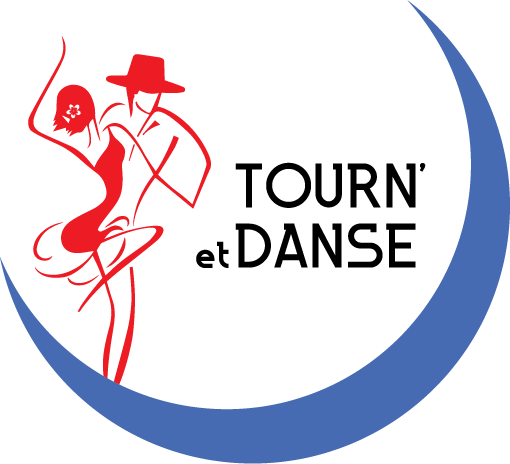        Tourn'et Danse                   			Acades A.S.B.L.						Tournai le 17 octobre 2020Chers Membres de Tourn’et DanseSuite à la recrudescence de la pandémie, la Fédération Wallonie Bruxelles, a décidé d’autoriser les activités sportives indoor à condition que la distance de 1m50 entre les participants puisse être respectée. Cependant, après interpellation de notre part, Madame Valérie Glatigny , Ministre des sports, nous a précisé hier, par mail, que les danses en couple ne sont plus autorisées quelle que soit la composition du couple (cohabitant ou non) ; seules les danses en solo sont permises.Dans ces conditions, le CA de Tourn’et Danse a décidé de suspendre les cours et entraînements à partir du samedi 17 octobre jusqu’au dimanche 8 novembre inclus.Les cours suspendus seront reportés si possible ; sinon un remboursement sera effectué lorsque nous connaîtrons le nombre exact de cours supprimés.  Nous regrettons les désagréments auxquels ces dispositions vous exposent, mais nous estimons primordial de respecter les directives, afin de préserver la santé,  non seulement de nos membres, mais également de la population générale, et d’apporter ainsi notre contribution citoyenne à la résolution de cette importante crise sanitaire.Avec nos très cordiales salutationsPour le Comité d’Administration de Tourn’et DanseVandermeiren JanVice - Président